Психологические особенности детей  старшего дошкольного возраста (6 – 7  лет)   Старший дошкольный возраст (6-ти – 7 лет) характеризуется как период существенных изменений в организме ребенка и является определенным этапом созревания организма. В этот период идет интенсивное развитие и совершенствование опорно-двигательной и сердечно-сосудистой систем организма, развитие мелких мышц, развитие и дифференцировка различных отделов центральной нервной системы.         Характерной особенностью данного возраста является так же развитие познавательных и мыслительных психических процессов: внимания, мышления, воображения, памяти, речи.         Внимание. Если на протяжении дошкольного детства преобладающим у ребенка является непроизвольное внимание, то к концу дошкольного возраста начинает развиваться произвольное внимание. Когда ребенок начинает его сознательно направлять и удерживать на определенных предметах и объектах.         Память. К концу дошкольного возраста происходит развитие произвольной зрительной и слуховой памяти. Память начинает играть ведущую роль в организации психических процессов.         Развитие мышления. К концу дошкольного возраста более высокого уровня достигает развитие наглядно-образного мышления и начинает развиваться логическое мышление, что способствует формированию способности ребенка выделять  существенные свойства и признаки предметов окружающего мира, формированию способности сравнения, обобщения, классификации.         Развитие воображения. К концу дошкольного возраста идет развитие творческого воображения, этому способствуют различные игры, неожиданные ассоциации, яркость и конкретность представляемых образов и впечатлений.         В сфере развития речи к концу дошкольного возраста расширяется активный словарный запас и развивается способность использовать в активной речи различные сложнограмматические конструкции.     Для деятельности ребенка 6 – 7 лет характерна эмоциональность и большая значимость эмоциональных реакций.         Психическое развитие и становление личности ребенка к концу дошкольного возраста тесно связаны с развитием самосознания. У ребенка 6 – 7 летнего возраста формируется самооценка на основе осознания успешности своей деятельности, оценок сверстников, оценки педагога, одобрения взрослых и родителей. Ребенок становится способным осознавать себя и то положение, которое он в данное время занимает в семье, в детском коллективе сверстников.         У детей старшего дошкольного возраста 6 – 7 лет формируется рефлексия, т. е. осознание своего социального «я» и возникновение на этой основе внутренних позиций.          В качестве важнейшего новообразования в развитии психической и личностной сферы ребенка 6 – 7 летнего возраста является соподчинение мотивов. Осознание мотива «я должен», «я смогу» постепенно начинает преобладать над мотивом «я хочу».         Ребенок 6 – 7 летнего возраста стремится к самоутверждению в таких видах деятельности, которые подлежат общественной оценке и охватывают различные сферы.         Осознание своего «я» и возникновение на этой основе внутренних позиций к концу дошкольного возраста порождает новые потребности и стремления. В результате игра, которая является главной ведущей деятельностью на протяжении дошкольного детства, к концу дошкольного возраста уже не может полностью удовлетворить ребенка. У него появляется потребность выйти за рамки своего детского образа жизни, занять доступное ему место в общественно-значимой деятельности, т.е. ребенок стремится к принятию новой социальной позиции – «позиции школьника», что является одним из важнейших итогов и особенностей личностного и психического развития детей 6 – 7 летнего возраста.    Успешность обучения во многом зависит от степени подготовленности ребенка к школе.          Готовность к школе включает несколько составляющих компонентов: прежде всего физическую готовность, которая определяется состоянием здоровья, зрелостью организма, его функциональных систем, т.к. школьное обучение содержит определенные умственные и физические нагрузки.         Что же включает в себя психологическая готовность к школьному обучению?         Под психологической готовностью к школьному обучению понимается необходимый и достаточно сформированный уровень психического развития ребенка, необходимый для освоения школьной учебной программы в условиях обучения в количестве сверстников.         Составными компонентами психологической готовности к обучению в школе являются мотивационная, социально-личностная, интеллектуальная и эмоционально-волевая готовность.         Внутренняя психическая жизнь ребенка, ставшего школьником, получает совсем иное содержание, иной характер, чем в дошкольном детстве: она связана с учением и учебными делами и от того, насколько будет сформирована психологическая готовность, будет зависеть адаптация ребенка к школе и успешность в обучении.         Мотивационная готовность к школе характеризуется уровнем развития познавательного интереса, осознанным желанием учиться и стремлением добиваться успехов в учении.         Социально-личностная готовность характеризуется сформированностью внутренней позиции ребенка, его готовностью к принятию новой социальной позиции – «позиции школьника», которая предполагает определенный круг обязанностей. Социально-личностная готовность выражается в отношении ребенка к школе, к учебной деятельности, к учителю, к самому себе, к своим способностям и результатам работы, предполагает определенный уровень развития самосознания.         Также социально-личностная готовность включает сформированность у ребенка коммуникативных навыков и качеств, необходимых для общения и взаимодействия со сверстниками и учителем, способность к коллективным формам деятельности.         Интеллектуальная готовность к школьному обучению является важной предпосылкой успешности обучения. Т.к. связана с развитием познавательной активности и мыслительных психических процессов – способностью обобщать, сравнивать предметы окружающей действительности, классифицировать по существенному признаку, устанавливать причинно-следственный связи, делать выводы, обобщения, умозаключения на основе имеющихся данных.         Важной составной частью психологической готовности к обучению является эмоционально-волевая готовность, которая включает сформированность определенных навыков умения управлять своим поведением, эмоциональную устойчивость, сформированность навыков произвольной регуляции внимания. Учебная деятельность предполагает необходимый уровень развития умственной активности, умение преодолевать трудности и выполнять определенные требования учителя.         Волевая готовность включает сформированность следующих компонентов волевого действия: способность ставить цель, принимать решения, намечать внутренний план действия, выполнять его, проявлять определенное  волевое усилие в случае необходимости преодоления препятствия, способность оценивать результат своего действия.         Сформированность компонентов волевого действия является основой для развития навыков волевой поведенческой саморегуляции, которые необходимы для успешной учебной деятельности. Познакомимся с требованиями к знаниям и практическим умениям и навыкам, необходимым будущему первокласснику    Общая эрудиция.         Первоклассник должен иметь знания и представления об окружающем мире: временах года (их признаках), о растительном и животном мире, о быте людей (одежда, обувь, посуда, техника), знания о правилах поведения, о правилах дорожного движения. Математические знания.Ребенок должен знать:  цифры и знаки «+» и «-»;  смежные числа в пределах 10 «соседи числа»;  количественный состав чисел в пределах 10 (состав числа);   знать простейшие геометрические фигуры.Ребенок должен уметь:  читать числа до 20;  считать до 20 (прямой и обратный счет);  решать арифметические задачи в одно действие на сложение и вычитание;  ориентироваться на листе бумаги, понимать выражение «длина в одну тетрадную клеточку»;  решать примеры в пределах 10 (или 20);  пользоваться часами без секундной стрелки.Требования к уровню устной грамотности.Ребенок должен знать:  алфавит;  средства интонационной выразительности (повышение и понижение голоса);  ряд стихов, потешек, загадок, считалок. Ребенок должен уметь:  проводить звуковой анализ несложных слов, последовательно выделяя и называя все звуки в слове;  различать и называть гласные и согласные, твердые и мягкие звуки;  выделять ударение в словах;  устно пересказать то, что только что прочитали (осознанность текста);  обводить и списывать (срисовывать) печатные буквы и слова.Речь как показатель готовности к школьному обучению (требования, предъявляемые к речи):  ясное произношение всех звуков родного языка;  умение ребенка говорить, меняя динамику, тихо – громко – тихо, меняя темп речи: быстро – медленно – быстро;  использовать в речи средства интонационной выразительности, уметь выразительно прочитать стихотворение;  должен быть сформирован уровень культуры речевого общения;  должен уметь разговаривать, глядя собеседнику в глаза, не прерывать без извинения двух говорящих людей;  ребенок должен уметь вести диалог, логично, без лишних повторов, перескоков и длительных пауз рассказывать сказки, рассказы;  уметь объяснять своими словами смысл пословицы, стихотворения.Требования к уровню грамматических навыков:  развитие мелкой моторики пальцев рук;  умение создавать напряжение и расслабление в мышцах руки и кисти;  умение правильно держать руку, карандаш, кисть.Требования к уровню развития мышления и воображения:  умение выполнять действие классификация;  умение давать определение знакомого понятия через род и видовое различие;  умение строить простейшие умозаключения.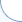 